FORMULAIRE SIMPLE D’AJOUT DE CLIENT POUR INSTITUT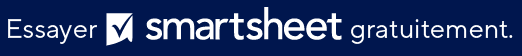 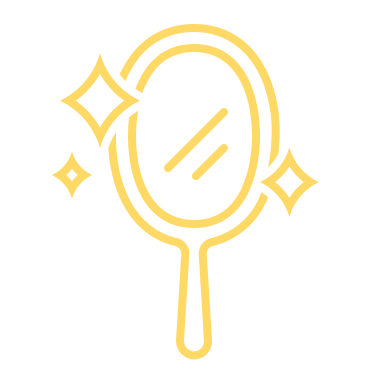 NOM DE L’INSTITUT | ADRESSE | TÉLÉPHONE | SITE WEB | RÉSEAUX SOCIAUXDATEDATEDATEMEMBRE DU PERSONNELMEMBRE DU PERSONNELMEMBRE DU PERSONNELINFORMATIONS SUR LE CLIENTINFORMATIONS SUR LE CLIENTINFORMATIONS SUR LE CLIENTINFORMATIONS SUR LE CLIENTINFORMATIONS SUR LE CLIENTINFORMATIONS SUR LE CLIENTNOMPRONOMSADRESSE  DATE DE NAISSANCE   TÉLÉPHONE FIXEALT. NUMÉRO DE TÉLÉPHONEADRESSE E-MAILSpécifiez les domaines à cibler.Spécifiez les domaines à cibler.Spécifiez les domaines à cibler.Spécifiez les domaines à cibler.Spécifiez les domaines à cibler.Spécifiez les domaines à cibler.Veuillez encercler les pathologies suivantes dont vous avez souffert.Veuillez encercler les pathologies suivantes dont vous avez souffert.Veuillez encercler les pathologies suivantes dont vous avez souffert.Veuillez encercler les pathologies suivantes dont vous avez souffert.Veuillez encercler les pathologies suivantes dont vous avez souffert.Veuillez encercler les pathologies suivantes dont vous avez souffert.arthrite
anémie
cancer
convulsions
crises
migraines
ostéoporose
trouble de la vessie
douleur à la poitrine
 hypertension artérielle
problèmes rénaux 
problèmes cardiaques
mauvaise circulation
sinusite
asthme
indigestion
dermatite 
épilepsiefractures rougeole
rougeole 
hépatite
tuberculose
douleurs cervicales
diabète
articulations artificielles
_______________
_______________
_______________
_______________
_______________
_______________
_______________
_______________
_______________
_______________Veuillez préciser, concernant les pathologies encerclées ci-dessus.Veuillez préciser, concernant les pathologies encerclées ci-dessus.Veuillez préciser, concernant les pathologies encerclées ci-dessus.Veuillez préciser, concernant les pathologies encerclées ci-dessus.Veuillez préciser, concernant les pathologies encerclées ci-dessus.Veuillez préciser, concernant les pathologies encerclées ci-dessus.INFORMATIONS DE PAIEMENTINFORMATIONS DE PAIEMENTINFORMATIONS DE PAIEMENTINFORMATIONS DE PAIEMENTINFORMATIONS DE PAIEMENTINFORMATIONS DE PAIEMENTPAIEMENT ÀDATE DE RÈGLEMENTNUMÉRO DE REÇUMONTANT PAYÉMODE DE PAIEMENTREÇU DEREÇUE PARINFO SUR LE COMPTEINFO SUR LE COMPTEINFO SUR LE COMPTEPÉRIODE DE PAIEMENTPÉRIODE DE PAIEMENTPÉRIODE DE PAIEMENTSOLDE DU COMPTECE PAIEMENTSOLDE DÛDEJUSQU’AUPAIEMENT POURPAIEMENT POURPAIEMENT POURINFOS SUPPLÉMENTAIRESINFOS SUPPLÉMENTAIRESINFORMATIONS SUR LES ASSURANCESINFORMATIONS SUR LES ASSURANCESINFORMATIONS SUR LES ASSURANCESINFORMATIONS SUR LES ASSURANCESINFORMATIONS SUR LES ASSURANCESINFORMATIONS SUR LES ASSURANCESNOM DE LA COMPAGNIE D’ASSURANCESDATE DE NAISSANCE DE L’ASSURÉNOM DE L’ASSURÉNUMÉRO DE GROUPEIDENTIFIANT DE L’ADHÉRENTSIGNATUREEXCLUSION DE RESPONSABILITÉTous les articles, modèles ou informations proposés par Smartsheet sur le site web sont fournis à titre de référence uniquement. Bien que nous nous efforcions de maintenir les informations à jour et exactes, nous ne faisons aucune déclaration, ni n’offrons aucune garantie, de quelque nature que ce soit, expresse ou implicite, quant à l’exhaustivité, l’exactitude, la fiabilité, la pertinence ou la disponibilité du site web, ou des informations, articles, modèles ou graphiques liés, contenus sur le site. Toute la confiance que vous accordez à ces informations relève de votre propre responsabilité, à vos propres risques.